2017 WSGA Mid -Amateur Mid Am Championship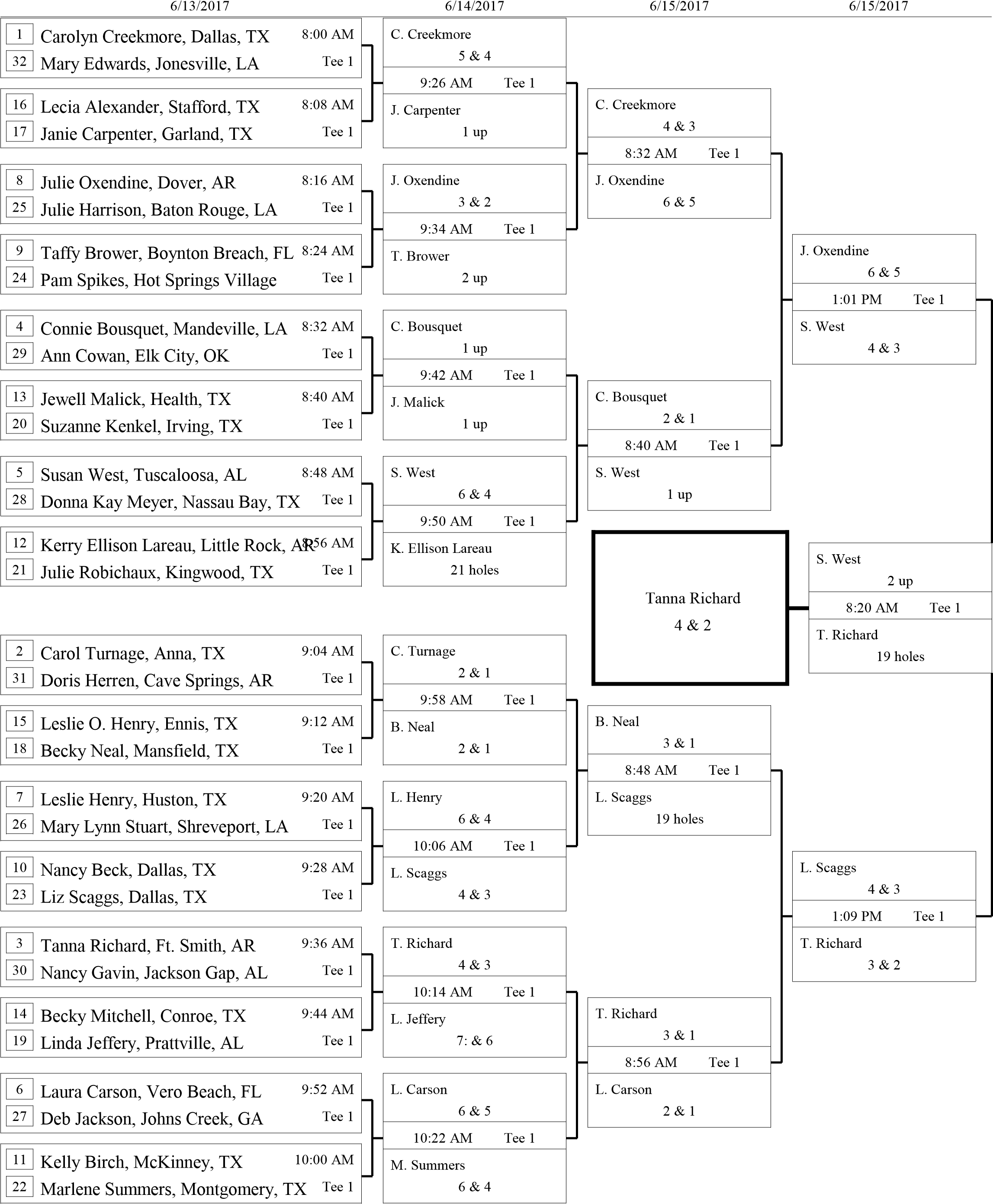 